ОПРОСНЫЙ ЛИСТдля расчета теплового пунктаЗаполненные опросные листы отправлять по адресу        kotli@teplo-en.ru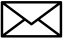 ОбъектОрганизацияИННИННРоль организации☐ проектная  ☐ торговая  ☐ монтажная  ☐ заказчик  ☐ эксплуатация☐ проектная  ☐ торговая  ☐ монтажная  ☐ заказчик  ☐ эксплуатация☐ проектная  ☐ торговая  ☐ монтажная  ☐ заказчик  ☐ эксплуатация☐ проектная  ☐ торговая  ☐ монтажная  ☐ заказчик  ☐ эксплуатацияКонтактное лицоТелефонE-mailИсточник теплоснабженияИсточник теплоснабженияИсточник теплоснабженияИсточник теплоснабженияИсточник теплоснабжения☐ городские тепловые сети☐ местная котельная без разделения контуров в котельной☐ местная котельная с разделением контуров через гидрострелку или теплообменник☐ городские тепловые сети☐ местная котельная без разделения контуров в котельной☐ местная котельная с разделением контуров через гидрострелку или теплообменник☐ городские тепловые сети☐ местная котельная без разделения контуров в котельной☐ местная котельная с разделением контуров через гидрострелку или теплообменник☐ городские тепловые сети☐ местная котельная без разделения контуров в котельной☐ местная котельная с разделением контуров через гидрострелку или теплообменник☐ городские тепловые сети☐ местная котельная без разделения контуров в котельной☐ местная котельная с разделением контуров через гидрострелку или теплообменникЗимний режим(без учета срезки)Зимний режим(с учетом срезки)Летний режим(точка излома)Температура подающего теплоносителя Т1ºСТемпература обратного теплоносителя Т2ºСДавление подающего теплоносителя Т1м.в.ст.Давление обратного теплоносителя Т2м.в.ст.☐ Блок теплоснабжения №1☐ Блок теплоснабжения №1☐ отопление☐ вентиляция☐ вентиляция☐ технология☐ технология☐ технология☐ теплый пол☐ теплый пол☐ теплый пол☐ зависимая☐ зависимая☐ независимая☐ независимая☐ прямые параметры☐ прямые параметры☐ прямые параметры☐ прямые параметры☐ прямые параметрыТепловая нагрузкаТепловая нагрузкакВтТемпература теплоносителя в системеТемпература теплоносителя в системеºСПотери давления в системеПотери давления в системем.в.ст.Высота системыВысота системым.Допустимое давление в системеДопустимое давление в системем.в.ст.Объем теплоносителя в системеОбъем теплоносителя в системем3Теплоноситель:      ☐ вода         ☐ этиленгликоль      ☐ пропиленгликольТеплоноситель:      ☐ вода         ☐ этиленгликоль      ☐ пропиленгликольТеплоноситель:      ☐ вода         ☐ этиленгликоль      ☐ пропиленгликольТеплоноситель:      ☐ вода         ☐ этиленгликоль      ☐ пропиленгликольТеплоноситель:      ☐ вода         ☐ этиленгликоль      ☐ пропиленгликольТеплоноситель:      ☐ вода         ☐ этиленгликоль      ☐ пропиленгликольТеплоноситель:      ☐ вода         ☐ этиленгликоль      ☐ пропиленгликоль%☐ Частотное регулирование циркуляционных насосов☐ Частотное регулирование циркуляционных насосов☐ Частотное регулирование циркуляционных насосов☐ Частотное регулирование циркуляционных насосов☐ Частотное регулирование циркуляционных насосов☐ Частотное регулирование циркуляционных насосов☐ Частотное регулирование циркуляционных насосов☐ Частотное регулирование циркуляционных насосов☐ Частотное регулирование циркуляционных насосов☐ Сдвоенный циркуляционный насос☐ Сдвоенный циркуляционный насос☐ Сдвоенный циркуляционный насос☐ Сдвоенный циркуляционный насос☐ Сдвоенный циркуляционный насос☐ Сдвоенный циркуляционный насос☐ Сдвоенный циркуляционный насос☐ Сдвоенный циркуляционный насос☐ Сдвоенный циркуляционный насос☐ Резервирование теплообменника☐ Резервирование теплообменника☐ Резервирование теплообменника☐ Резервирование теплообменника☐ Резервирование теплообменника☐ Резервирование теплообменника☐ Резервирование теплообменника☐ Резервирование теплообменника☐ Резервирование теплообменника☐ Блок теплоснабжения №1☐ Блок теплоснабжения №1☐ отопление☐ вентиляция☐ вентиляция☐ технология☐ технология☐ технология☐ теплый пол☐ теплый пол☐ теплый пол☐ зависимая☐ зависимая☐ независимая☐ независимая☐ прямые параметры☐ прямые параметры☐ прямые параметры☐ прямые параметры☐ прямые параметрыТепловая нагрузкаТепловая нагрузкакВтТемпература теплоносителя в системеТемпература теплоносителя в системеºСПотери давления в системеПотери давления в системем.в.ст.Высота системыВысота системым.Допустимое давление в системеДопустимое давление в системем.в.ст.Объем теплоносителя в системеОбъем теплоносителя в системем3Теплоноситель:      ☐ вода         ☐ этиленгликоль      ☐ пропиленгликольТеплоноситель:      ☐ вода         ☐ этиленгликоль      ☐ пропиленгликольТеплоноситель:      ☐ вода         ☐ этиленгликоль      ☐ пропиленгликольТеплоноситель:      ☐ вода         ☐ этиленгликоль      ☐ пропиленгликольТеплоноситель:      ☐ вода         ☐ этиленгликоль      ☐ пропиленгликольТеплоноситель:      ☐ вода         ☐ этиленгликоль      ☐ пропиленгликольТеплоноситель:      ☐ вода         ☐ этиленгликоль      ☐ пропиленгликоль%☐ Частотное регулирование циркуляционных насосов☐ Частотное регулирование циркуляционных насосов☐ Частотное регулирование циркуляционных насосов☐ Частотное регулирование циркуляционных насосов☐ Частотное регулирование циркуляционных насосов☐ Частотное регулирование циркуляционных насосов☐ Частотное регулирование циркуляционных насосов☐ Частотное регулирование циркуляционных насосов☐ Частотное регулирование циркуляционных насосов☐ Сдвоенный циркуляционный насос☐ Сдвоенный циркуляционный насос☐ Сдвоенный циркуляционный насос☐ Сдвоенный циркуляционный насос☐ Сдвоенный циркуляционный насос☐ Сдвоенный циркуляционный насос☐ Сдвоенный циркуляционный насос☐ Сдвоенный циркуляционный насос☐ Сдвоенный циркуляционный насос☐ Резервирование теплообменника☐ Резервирование теплообменника☐ Резервирование теплообменника☐ Резервирование теплообменника☐ Резервирование теплообменника☐ Резервирование теплообменника☐ Резервирование теплообменника☐ Резервирование теплообменника☐ Резервирование теплообменника☐ Блок теплоснабжения №3☐ Блок теплоснабжения №3☐ отопление☐ вентиляция☐ вентиляция☐ технология☐ технология☐ технология☐ теплый пол☐ теплый пол☐ теплый пол☐ зависимая☐ зависимая☐ независимая☐ независимая☐ прямые параметры☐ прямые параметры☐ прямые параметры☐ прямые параметры☐ прямые параметрыТепловая нагрузкаТепловая нагрузкакВтТемпература теплоносителя в системеТемпература теплоносителя в системеºСПотери давления в системеПотери давления в системем.в.ст.Высота системыВысота системым.Допустимое давление в системеДопустимое давление в системем.в.ст.Объем теплоносителя в системеОбъем теплоносителя в системем3Теплоноситель:      ☐ вода         ☐ этиленгликоль      ☐ пропиленгликольТеплоноситель:      ☐ вода         ☐ этиленгликоль      ☐ пропиленгликольТеплоноситель:      ☐ вода         ☐ этиленгликоль      ☐ пропиленгликольТеплоноситель:      ☐ вода         ☐ этиленгликоль      ☐ пропиленгликольТеплоноситель:      ☐ вода         ☐ этиленгликоль      ☐ пропиленгликольТеплоноситель:      ☐ вода         ☐ этиленгликоль      ☐ пропиленгликольТеплоноситель:      ☐ вода         ☐ этиленгликоль      ☐ пропиленгликоль%☐ Частотное регулирование циркуляционных насосов☐ Частотное регулирование циркуляционных насосов☐ Частотное регулирование циркуляционных насосов☐ Частотное регулирование циркуляционных насосов☐ Частотное регулирование циркуляционных насосов☐ Частотное регулирование циркуляционных насосов☐ Частотное регулирование циркуляционных насосов☐ Частотное регулирование циркуляционных насосов☐ Частотное регулирование циркуляционных насосов☐ Сдвоенный циркуляционный насос☐ Сдвоенный циркуляционный насос☐ Сдвоенный циркуляционный насос☐ Сдвоенный циркуляционный насос☐ Сдвоенный циркуляционный насос☐ Сдвоенный циркуляционный насос☐ Сдвоенный циркуляционный насос☐ Сдвоенный циркуляционный насос☐ Сдвоенный циркуляционный насос☐ Резервирование теплообменника☐ Резервирование теплообменника☐ Резервирование теплообменника☐ Резервирование теплообменника☐ Резервирование теплообменника☐ Резервирование теплообменника☐ Резервирование теплообменника☐ Резервирование теплообменника☐ Резервирование теплообменника☐ Блок ГВС №1☐ Параллельная  ☐ Двухступенчатая (моноблок) ☐ Двухступенчатая (раздельные ступени)☐ Параллельная  ☐ Двухступенчатая (моноблок) ☐ Двухступенчатая (раздельные ступени)☐ Параллельная  ☐ Двухступенчатая (моноблок) ☐ Двухступенчатая (раздельные ступени)Тепловая нагрузкакВтТемпература теплоносителя в системе ГВСºСДоля циркуляционного расхода в системе%Потери давления в системе циркуляциим.в.ст.Давление холодной воды на вводе ИТПм.в.ст.Высота системы ГВСм.Допустимое давление в системе ГВСм.в.ст.Резервирование теплообменника: ☐ нет   ☐ 50%   ☐ 100%Резервирование теплообменника: ☐ нет   ☐ 50%   ☐ 100%Резервирование теплообменника: ☐ нет   ☐ 50%   ☐ 100%☐ Частотное регулирование циркуляционного насоса☐ Частотное регулирование циркуляционного насоса☐ Частотное регулирование циркуляционного насоса☐ Резервирование циркуляционного насосач☐ Резервирование циркуляционного насосач☐ Резервирование циркуляционного насосач☐ Учет расхода ХВС☐ Учет расхода ХВС☐ Учет расхода ХВС☐ Блок ГВС №2☐ Параллельная  ☐ Двухступенчатая (моноблок) ☐ Двухступенчатая (раздельные ступени)☐ Параллельная  ☐ Двухступенчатая (моноблок) ☐ Двухступенчатая (раздельные ступени)☐ Параллельная  ☐ Двухступенчатая (моноблок) ☐ Двухступенчатая (раздельные ступени)Тепловая нагрузкакВтТемпература теплоносителя в системе ГВСºСДоля циркуляционного расхода в системе%Потери давления в системе циркуляциим.в.ст.Давление холодной воды на вводе ИТПм.в.ст.Высота системы ГВСм.Допустимое давление в системе ГВСм.в.ст.Резервирование теплообменника: ☐ нет   ☐ 50%   ☐ 100%Резервирование теплообменника: ☐ нет   ☐ 50%   ☐ 100%Резервирование теплообменника: ☐ нет   ☐ 50%   ☐ 100%☐ Частотное регулирование циркуляционного насоса☐ Частотное регулирование циркуляционного насоса☐ Частотное регулирование циркуляционного насоса☐ Резервирование циркуляционного насоса☐ Резервирование циркуляционного насоса☐ Резервирование циркуляционного насоса☐ Учет расхода ХВС☐ Учет расхода ХВС☐ Учет расхода ХВСГабариты помещения теплового пункта ДхШхВмПримечания:     Примечания:     Примечания:     